Требования антитеррористической безопасности к объектам, предназначенным для отдыха детей. 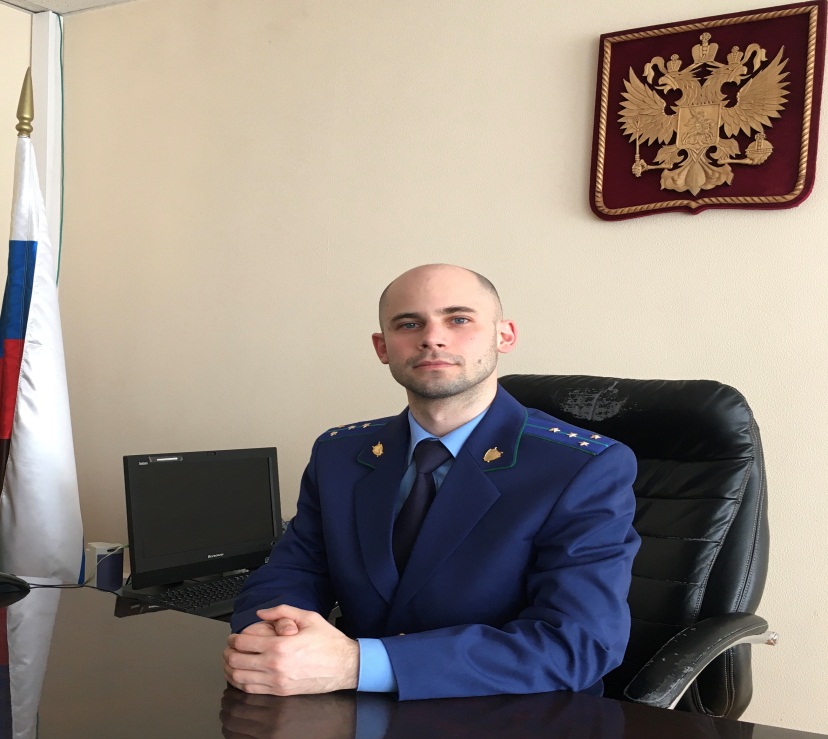 Постановлением Правительства Российской Федерации от 14.05.2021 № 732 утверждены требования к антитеррористической защищенности объектов (территорий), предназначенных для организации отдыха детей и их оздоровления – разъясняет ситуацию исполняющий обязанности Нефтегорского межрайонного прокурора Александр Галузин.Требованиями предусмотрено категорирование мест отдыха и оздоровления несовершеннолетних.Так, детские лагеря будут разделены на категории, для каждой будут установлены отдельные требования к безопасности.Определение категорийности объекта будут осуществлять специальные комиссии, в состав которых включаются представители органа исполнительной власти субъекта Российской Федерации, работники объекта (территории) стационарного типа, представители территориального органа безопасности, территориального органа Федеральной службы войск национальной гвардии Российской Федерации или подразделения вневедомственной охраны войск национальной гвардии Российской Федерации.Требования заключаются в  усилении охраны, обеспечиваемой сотрудниками частных охранных организаций, подразделений войск национальной гвардии или ведомственной охраны.Более того, в детских лагерях появится система передачи тревожных сообщений. Требованиями предусмотрен осмотр зданий и территорий не реже 4 раз в день.